Cota Cundinamarca, 14 de Junio de 2023.SeñoresINTERESADOS INVITACIÓN ABIERTA No. 016 DE 2023CiudadReferencia: RESPUESTA A LAS OBSERVACIONES PRESENTADAS A LA INVITACIÓN ABIERTA 016 DE 2023.Respetados Señores:La EMPRESA DE LICORES DE CUNDINAMARCA, por medio del presente documento se procede a dar respuesta a las observaciones presentadas por los interesados a las condiciones de contratación de la Invitación Abierta No. 016 DE 2023 cuyo objeto es el: “CONTRATAR EL SUMINISTRO DE ALIMENTACIÓN PARA EL PERSONAL QUE PRESTA SUS SERVICIOS A LA EMPRESA DE LICORES DE CUNDINAMARCA”.RESPUESTA OBSERVACIONES PRESENTADAS POR SARUPETROL – URIEL BARRAGAN ALARCONDel numeral 2.3., literal A. PERSONAS NATURALES Y/O JURIDICAS QUE NO SE ENCUENTREN REGISTRADOS EN EL (RUP), que reza “Con el fin de verificar la capacidad financiera de los OFERENTES, deberán presentar los documentos relacionados a continuación, con corte no anterior al 31 de diciembre de 2021”. OBSERVACIÓN: Teniendo en cuenta que el plazo para presentar balances de acuerdo al código de comercio son los primeros meses de cada año, situación que ya se cumplió el 31 de marzo del presente año, es necesario que la entidad verifique la capacidad financiera con el corte más reciente, en este caso periodo fiscal año 2022. RESPUESTA OBSERVACION 1: La Empresa de Licores de Cundinamarca se permite responder en harás de garantizar la pluralidad de oferentes su solicitud se verá reflejada en la respectiva adenda. Del mismo numeral indicadores de capacidad organizacional que reza: U op / P MAYOR O IGUAL A 0.4 U op / AT MAYOR O IGUAL A 0.4 (….) Capacidad de Organización  La  capacidad 	Organizacional 	del  oferente  se  calculará                           a partir de la evaluación de los siguientes factores U op / U op / P. Debe: OBSERVACIÓN: Notamos que el indicador de rentabilidad del activo y patrimonio no corresponden a la realidad del sector, ya que esto tipo de contratos no generan una rentabilidad del 40% sobre patrimonio y sobre activo, Maxime cuando pasamos por tres años difíciles que fueron afectados por la pandemia, por otro lado el indicador de rentabilidad del patrimonio no puede ser igual al del patrimonio,  ya que ellos en si mismos guardan relación con el indicador de endeudamiento, que para este caso debe ser igual o inferior al 75%., manteniendo la ecuación del balance el indicador de activo en términos reales debería ser del 10%. Solicitamos a la entidad disminuir los indicadores en de acuerdo con la realidad del mercado así: Rentabilidad del patrimonio >= 20% o 0,20 Rentabilidad del activo >= (20%*75% endeudamiento) 5% o 0,05 RESPUESTA OBSERVACION 2: La Empresa de Licores de Cundinamarca se permite responder en harás de garantizar la pluralidad de oferentes su solicitud se verá reflejada en la respectiva adenda.3. Del literal B., del mismo numeral PERSONAS NATURALES Y/O JURIDICAS QUE SE ENCUENTREN REGISTRADOS EN EL (RUP) que reza “Para estos efectos, el oferente debe presentar el certificado del Registro Único de Oferentes (RUP) vigente y en firme, con información financiera con corte no anterior a 31 de diciembre de 2021. Si la empresa ha sido constituida con fecha posterior a ésta, debe presentar el RUP vigente con la información financiera inicial o de apertura”.OBSERVACIÓN: Solicitamos evaluar este indicador con corte a 31 de diciembre de 2022.RESPUESTA OBSERVACION 3: La Empresa de Licores de Cundinamarca se permite responder en harás de garantizar la pluralidad de oferentes su solicitud se verá reflejada en la respectiva adenda.4. Del numeral 3.1.2. NÙMERO DE SERVICIOS A CONTRATAR, solicitamos se informe el horario de almuerzos y refrigerios? No siento otro el particular agradecemos la atención prestada.RESPUESTA OBSERVACION 4: La ELC se permite informar que los horarios para suministro de alimentación son:RefrigerioLunes a viernes de 7:30 am a 10:00 am Sábado 7:00 am a 8:30 amAlmuerzoLunes a viernes de 11:30 am a 2:30 pm Sábado 11:30 am a 1:00 pm En los turnos de trabajo diferentes al horario establecido:Turno noche: Refrigerio 4:00 pmCena 7:00 pm Turno madrugada:Refrigerio  3:00 amCena 11:00 pm RESPUESTA OBSERVACIONES PRESENTADAS POR DELICIAS MARGARITA – Claudia Patricia Soler AmayaDel Solicito por favor aclarar la fecha de los Estados financieros a enviar porque están solicitando los Estados financieros del año 2021.Por otro lado solicito me confirmen por favor si las metas de los indicadores ROE y ROA son el 0.4 o el 0.4% .  El año pasado las metas eran para ROE el 5% ( 0.05 )  y para el ROA el 0.5% (0.005 )Estas fueron los indicadores solicitados el año pasado 2022.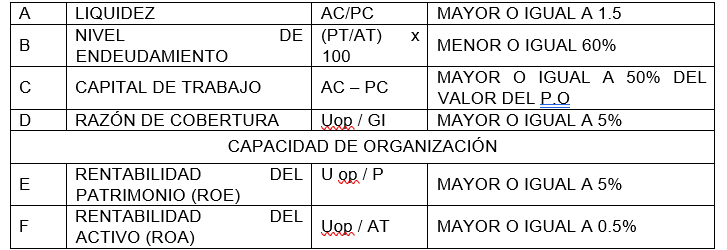 RESPUESTA OBSERVACION 1: La Empresa de Licores de Cundinamarca se permite responder en harás de garantizar la pluralidad de oferentes se hará el ajuste y la aclaracion en la respectiva adenda.Cordialmente    (ORIGINAL FIRMADO)AMPARO FABIOLA MONTEZUMA SOLARTESubgerente Talento Humano         (ORIGINAL FIRMADO)SANDRA MILENA CUBILLOS GONZALEZ 		Jefe Oficina Asesora Jurídica y Contratación		 